									Gelsenkirchen, 08.06.2020Liebe Eltern,am Freitag gab das Ministerium bekannt, dass die Wiederaufnahme eines verantwortungsvollen Normalbetriebs an den Grundschulen ab Mitte Juni erfolgen soll.  Alle Grundschulkinder kommen daher ab Montag, 15.06.2020, wieder in die Schule und  werden gemeinsam im Klassenverband unterrichtet. Die Teilung der Lerngruppen und die Notbetreuung finden dann nicht mehr statt.  Ab dem 15. Juni gelten  neue Hygienevorschriften:Die Abstandsregelung von 1,50 m wird durch konstante Lerngruppen ersetzt. Kinder aus verschiedenen Klassen dürfen nicht gemeinsam unterrichtet werden.  Alle Klassenräume müssen regelmäßig gelüftet werden. Unterrichtsbeginn und Pausen finden zeitlich versetzt statt. Auf dem Schulhof müssen Kinder, Eltern und Schulpersonal einen Mund-Nasen-Schutz tragen. Eltern und andere Angehörige/Besucher dürfen das Schulgebäude weiterhin nicht betreten.Alle Schüler und Schülerinnen sind grundsätzlich verpflichtet am Präsenzunterricht teilzunehmen. Eltern müssen jedoch darauf achten, dass die Kinder keine der bekannten Symptome einer Covid-19-Erkrankung aufweisen. Sofern  Kinder eine Corona-relevante Vorerkrankung haben oder mit Angehörigen einer Vorerkrankung in häuslicher Gemeinschaft leben, entfällt  wie bisher die Pflicht zur Teilnahme am Unterricht und das Kind erhält Aufgaben für das Lernen auf Distanz.Unter Beachtung des Hygienekonzepts und der der vorhandenen Kapazitäten sollen laut Ministerium auch der OGS-Betrieb sowie der Betrieb der sonstigen Betreuungsangebote wiederaufgenommen werden.  Aufgrund der personellen und räumlichen Kapazitäten sowie der Notwendigkeit der Bildung konstanter Gruppen wird es hierbei zu Einschränkungen kommen.Den Stundenplan Ihres Kindes sowie weitere wichtige schulische Informationen erhalten Sie im Laufe der Woche.Mit freundlichen GrüßenS. Müller-BastianMartin-Luther-SchuleGrundschule an der FürstinnenstraßeStädtische Ev. Schule der PrimarstufeFürstinnenstr. 5345883 Gelsenkirchen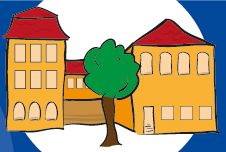 Tel.: 0209 408584121     Fax: 0209 408584129     118965@schule.nrw.de     www.martin-luther-schule-gelsenkirchen.deTel.: 0209 408584121     Fax: 0209 408584129     118965@schule.nrw.de     www.martin-luther-schule-gelsenkirchen.de